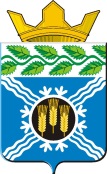 АДМИНИСТРАЦИЯКРАПИВИНСКОГО МУНИЦИПАЛЬНОГО РАЙОНАПОСТАНОВЛЕНИЕот 15.09.2015 г. №982пгт. КрапивинскийО внесении изменений в постановление администрации Крапивинского муниципального района от 23.05.2014 г. №641 «Об утверждении плана мероприятий («дорожной карты») «Изменения в отрасли социальной сферы Крапивинского муниципального района, направленные на повышение эффективности сферы культуры»Внести в постановление администрации Крапивинского муниципального района от 23.05.2014 г. №641 «Об утверждении плана мероприятий («дорожной карты») «Изменения в отрасли социальной сферы Крапивинского муниципального района, направленные на повышение эффективности сферы культуры» следующие изменения:1. Внести изменения в приложение к плану мероприятий («дорожной карте») «Изменения в отрасли социальной сферы Крапивинского муниципального района, направленные на повышение эффективности сферы культуры», утвержденную постановлением администрации Крапивинского муниципального района от 23.05.2014 г. №641, изложив в новой редакции согласно приложению к настоящему постановлению. 2. Разместить настоящее постановление на официальном сайте администрации Крапивинского района в информационно – коммуникационной сети «Интернет».3. Контроль за исполнением постановления возложить на заместителя главы Крапивинского муниципального района З.В. Остапенко.И.о. главыКрапивинского муниципального районаТ.И. КлиминаПриложениек постановлению администрацииКрапивинского муниципального районаот 15.09.2015 г. №982«Приложениек плану мероприятий («дорожной карте»)«Изменения в отраслях социальной сферы Крапивинского муниципального района, направленные на повышение эффективности сферы культуры»Показатели сферы культуры (работники учреждений культуры) Управление культуры администрации Крапивинского муниципального района»Наименование показателей2013 г. факт2014 г.2015 г.2016 г.2017 г.2018 г.2014 г.- 2016 г.2014г.- 2018 г.1Норматив числа получателей услуг на 1 работника отдельной категории (по среднесписочной численности работников) Кемеровской области с учетом муниципальной специфики96114113112111111хх2Число получателей услуг  муниципальной территории, чел.24 04523 80023 60023 40023 20023 200хх3Среднесписочная численность  работников учреждений культуры(без совместителей): человек250209209209209209хх4Численность населения муниципальной территории, чел.24 04523 80023 60023 40023 20023 200хх5Соотношение средней заработной платы  работников учреждений культуры и средней заработной платы в муниципальном районе:по Плану мероприятий ("дорожной карте") "Изменения в отраслях социальной сферы, направленные на повышение эффективности сферы культуры" муниципальному району, %7090,495,098,0100100ххПо работникам учреждений культуры Кемеровской области56,664,973,782,4100,0100,0хх6Средняя заработная плата работников по муниципальному району, руб.159001723021 171,222 297,323 783,825 450,5хх7Темп роста к предыдущему году, %108,4122,9105,3106,7107,0хх8Среднемесячная заработная плата работников учреждений культуры, рублей111441557620113218512378425451хх9Темп роста к предыдущему году, %139,8129,1108,6108,8107,0хх10Доля от средств от приносящей доход деятельности в фонде заработной платы по работникам учреждений культуры, %1,01,01,01,01,01,0хх11Размер начислений на фонд оплаты труда, %1,3021,3021,3021,3021,3021,3021,3021,30212Фонд оплаты труда с начислениями муниципальной территории, млн. рублей43,550,965,771,477,783,1188,0348,813Прирост фонда оплаты труда с начислениями к 2013 г., млн. руб. х7,422,227,934,239,657,5131,314в том числе:хххххххх15за счет средств консолидированного бюджета муниципальной территории, включая дотацию из областного бюджета, млн. руб.х7,322,027,633,939,256,9129,9916включая средства, полученные за счет проведения мероприятий по оптимизации, из них:х4,64,64,64,64,613,823,017от реструктуризации сети, млн. рублейх000000,0018от оптимизации численности персонала, в том числе административно-управленческого персонала, млн. рублейх4,604,604,604,604,6013,823,0019от сокращения и оптимизации расходов на содержание учреждений, млн. рублейх0,0020за счет средств от приносящей доход деятельности, млн. руб.х0,10,20,30,30,40,61,3121Итого, объем средств, предусмотренный на повышение оплаты труда, млн. руб. (стр. 17 + стр. 22)х7,422,227,934,239,657,5131,322Соотношение объема средств от оптимизации к сумме объема средств, предусмотренного на повышение оплаты труда, % (стр. 18/стр. 23*100%)х62,1620,7216,4913,4511,6224,0017,52Дополнительная информацияЧисло реорганизованных и (или ликвидированных) учреждений культуры, (ед.)0,00